МАТЕМАТИКАТЕСТ ПО ПРЕДМЕТУ МАТЕМАТИКА ЗАВЕРШЁН 1. Верное неравенствоA) 406 259 < 406 529 B) 890 124 < 889 241C) 945 672 < 945 664D) 625 543 = 652 543 2. Число 90 544 меньше 900 680 наA) 81 136B) 81 146C) 810 146D) 810 136 3. Число 630 040 читается: A) шестьдесят три тысячи сорок B) шестьсот тридцать тысяч четыреC) шестьсот тридцать тысяч сорок D) шестьсот три  тысячи сорок  4. Корень уравнения 305 ∙ 3 – х = 809A) 106 B) 105 C) 150D) 160  5. В 6 ч 45 мин содержитсяA) 810 минB) 415 минC) 170 минD) 405 мин 6. 24 ц 20 кг = … кгA) 260 B) 2 402 C) 2 420 D) 440  7. Если сторона квадрата 2 см, то его периметр будет равенA) 8 см B) 7 см C) 6 см D) 4 см  8. Из 78 единиц 3-го класса состоит число A) 70 800 000B) 78 000 000C) 780 000 078D) 70 000 800  9. Значение выражения: Разность чисел 25 000 и 1 999 увеличили в 2 разаA) 24 111 B) 24 001 C) 26 999 D) 46 002 10. Два туриста отправились навстречу друг другу. Один шёл со скоростью    5 км/ч, другой – 4 км/ч. Через 3 ч между ними осталось расстояние 14 км. На каком расстоянии друг от друга туристы начали движение? A) 41 кмB) 26 кмC) 31 кмD) 27 км11. Один портной сшил 28 платьев, а другой – 16 таких же платьев. Второй портной потратил на 36 м ткани меньше, чем первый. Сколько метров ткани потратили портные? A) 112 B) 132 C) 48 D) 84 12. Количество мм в  метраA) 1 ммB) 1000 ммC) 10 ммD) 100 мм13. Во сколько раз наибольшее пятизначное число больше наибольшего однозначного числа? A) 10 000 разB) 1 000 разC) 11 111 разD) 1 111 раз14. Из города в противоположных направлениях выехали два автобуса. Один ехал со скоростью 60 км/ч, скорость другого была на 10 км/ч больше. Через 3 ч каждому осталось проехать по 40 км. На каком расстоянии друг от друга автобусы будут в конце пути? A) 470 кмB) 370 кмC) 250 кмD) 410 км15. На обед приготовили в качестве вторых блюд котлеты, рыбу, гуляш. На гарнир к ним рис, гречку, картофельное пюре. Можно выбрать один гарнир и второе блюдо. Сколько вариантов выбора существуют? 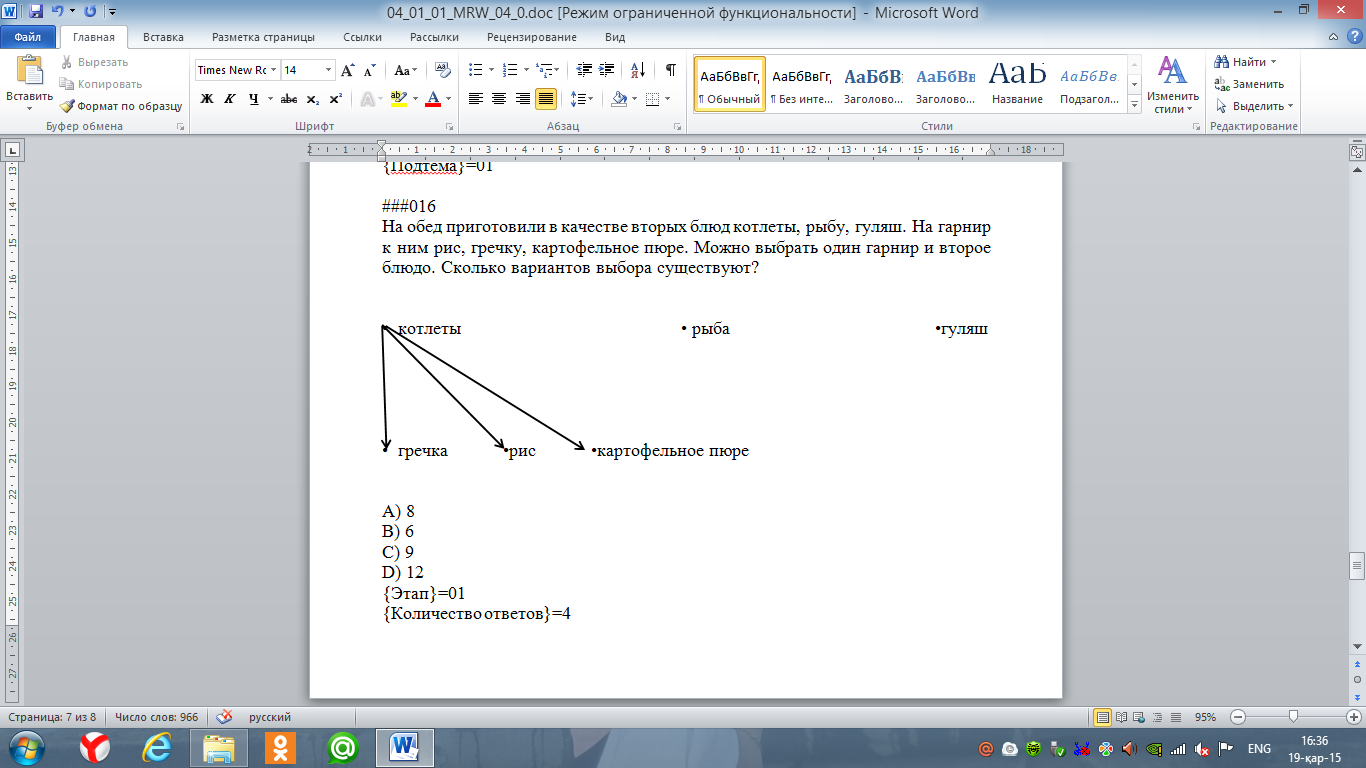 A) 9B) 12C) 6D) 8